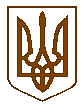 Баришівська  селищна  радаБроварського  районуКиївської  областіVІІI скликання Р І Ш Е Н Н Я   21.05.2021                                                                                      № проєктПро розроблення детального  плану території Чепурній  С.В.         Відповідно до ст.12  Земельного кодексу України, ст.ст.19, 24 Закону України „Про регулювання містобудівної діяльності”, ст.26 Закону України „Про місцеве самоврядування в Україні”, з метою визначення планувальної організації і функціонального призначення, просторової композиції і параметрів забудови земельних ділянок в с. Гостролуччя, розглянувши заяву Чепурної Світлани Володимирівни, жительки с. Гостролуччя, вул. Садова, 16,  про дозвіл на розроблення детального плану території для будівництва та обслуговування будівель торгівлі, враховуючи пропозиції комісії з питань  регулювання  земельних ресурсів та  відносин, містобудування та архітектури охорони довкілля та благоустрою населених пунктів, селищна рада                                                              в и р і ш и л а:      1.Розробити Чепурній Світлані Володимирівні детальний план території земельних ділянок  для будівництва та обслуговування будівель торгівлі              площею 0,1263га, кадастровий номер: 3220285301:05:016:0014, вул. Шевченка,2,          в с. Гостролуччя, на території Гостролуцького старостинського округу Баришівської селищної ради Броварського району Київської області з містобудівними умовами та обмеженнями.         2.Розроблені   матеріали детального  плану території з містобудівними умовами та обмеженнями надати на затвердження до Баришівської селищної ради.         3.Оприлюднити  рішення на офіційному веб-сайті Баришівської селищної ради.         4.Контроль за виконання рішення покласти на постійну комісію питань  регулювання  земельних ресурсів та  відносин, містобудування та архітектури охорони довкілля та благоустрою населених пунктів.           Секретар селищної ради                                Надія СЛУХАЙ